Swim Lesson Application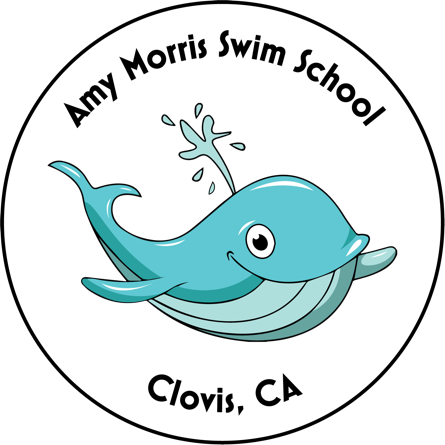 Contact Person / ParentLast Name_________________________________First Name_________________________________          Phone#____________________________________           E-Mail_____________________________________Mailing Address     Street_____________________________________                               City_______________ZIP_____________________Child#1_______________________________     	Child#2_____________________________Age________________Sex M/F___________      	Age_______________Sex M/F__________Birthday_____/_______/_________________      	Birthday______/________/____________Had lessons previously? Y/N____________   	Had lessons previously? Y/N_________Where / When? ________________________      	Where / When? ______________________Circle One:                                                        Circle One:Non-Swimmer             Beginner Swimmer         Non-Swimmer       	Beginner SwimmerIntermediate Swimmer         Baby & Me       	 Intermediate Swimmer        Baby & MeCircle preferred start month for lessons: 	May          June	July	    AugustList below the dates and times you are/are not available for lessons (ex: am only, eve only, June only, M/W, T/TH) Please remember family vacations and appointments. Be as flexible and clear as possible. *Please add any other helpful information on the back of this application form. * We are open 9am-6:30pm M-TH. NO Friday lessons!_________________________________________________________________________________________________________________________________________________________________________________________________________________________________________________________________________________________________________________________________________________________________________________________________________________________________________Please mail this form along with your $100 deposit PER CHILD:Amy Morris 1757 Jordan Avenue  Clovis, CA 93611 Make checks payable to: Amy Morris Swim SchoolRemaining balance due in full to confirm all lessons. After we receive your form/deposit, we will contact you with current availability and a tentative schedule.See you at the pool!!Questions? – Amy Morris (559) 299-8080 OR amymorrisswimschool@outlook.com